Тема: «Травка для зайчат»Цели: учить ребенка рисовать траву короткими штрихами, свободно располагать штрихи по всей по всей поверхности листа;закреплять умение правильно держать карандаш;познакомить с зеленым цветом.Перед рисованием желательно провести «Пальчиковую гимнастику»:
Зайка по лесу скакал,    (пальчики скачут по столу)
Зайка корм себе искал, (пальцы перебирают по столу)
Вдруг у зайки на макушке
Поднялись, как стрелки ушки    (ушки на макушке)
Шорох тихий раздается
Кто-то по лесу крадется,     (крадущиеся движения пальцами)
Зайка путает следы ,
Убегает от беды!    (Круговые движения пальцами по столу)        Взрослый может пояснить ребенку, что заяц всю зиму кушал только кору с деревьев, да веточки. Сейчас, весной, ему хочется пожевать свежей травки, она все не появляется.  Как зайчику помочь? Правильно надо нарисовать травку      Взрослый обращает внимание ребенка на необходимость заполнения штрихами всего листа, показывает и объясняет, как наносить штрихи карандашом зеленого цвета.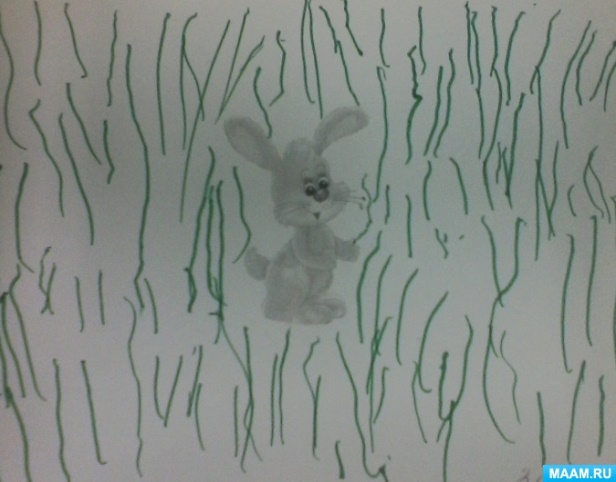 